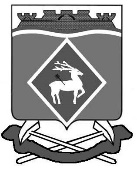 РОССИЙСКАЯ ФЕДЕРАЦИЯ РОСТОВСКАЯ ОБЛАСТЬМУНИЦИПАЛЬНОЕ ОБРАЗОВАНИЕ  «ГРУШЕВО-ДУБОВСКОЕ СЕЛЬСКОЕ ПОСЕЛЕНИЕ»АДМИНИСТРАЦИЯ ГРУШЕВО-ДУБОВСКОГО СЕЛЬСКОГО ПОСЕЛЕНИЯПОСТАНОВЛЕНИЕО внесении изменений в постановление Администрации Грушево-Дубовского сельского поселения от 02.02.2022 № 7В соответствии с постановлением Администрации Грушево-Дубовского сельского поселения от 14.02.2020 № 16 «Об утверждении Порядка формирования, ведения и  опубликования перечня муниципального имущества муниципального образования «Грушево-Дубовское сельское поселение», предназначенного для предоставления во владение и (или) пользование субъектам малого и среднего предпринимательства и организациям, образующим инфраструктуру поддержки субъектов малого и среднего предпринимательства, физическим лицам, не являющимися индивидуальными предпринимателями и применяющим специальный налоговый режим «Налог на профессиональный доход» Администрация Грушево-Дубовского сельского поселения п о с т а н о в л я е т :	1. Внести в приложение к постановлению Администрации Грушево-Дубовского сельского поселения от 02.02.2022 № 7 «Об утверждении перечня муниципального имущества муниципального образования «Грушево-Дубовское сельское поселение» предназначенного для предоставления во владение и (или) пользование субъектам малого и среднего предпринимательства и организациям, образующим инфраструктуру поддержки субъектов малого и среднего предпринимательства, физическим лицам, не являющимися индивидуальными предпринимателями и  применяющим специальный налоговый режим «Налог на профессиональный доход» следующие изменения:	1.1. Исключить пункт для нужд муниципального образования «Грушево-Дубовское сельское поселение»	1.2 Перечень муниципального имущества муниципального образования «Грушево-Дубовское сельское поселение» предназначенного для предоставления во владение и (или) пользование субъектам малого и среднего предпринимательства и организациям, образующим инфраструктуру поддержки субъектов малого и среднего предпринимательства, физическим лицам, не являющимися индивидуальными предпринимателями и применяющим специальный налоговый режим «Налог на профессиональный доход» изложить в следующей редакции согласно приложению.2. Настоящее постановление вступает в силу после его официального опубликования.3. Контроль за выполнением настоящего постановления оставляю за собой.Глава АдминистрацииГрушево-Дубовскогосельского поселения						И.В.НикулинПеречень муниципального имущества муниципального образования «Грушево-Дубовское сельское поселение», предназначенного для предоставления во владение и (или) пользование субъектам малого и среднего предпринимательства и организациям, образующим инфраструктуру поддержки субъектов малого и среднего предпринимательства, физическим лицам, неявляющимися индивидуальными предпринимателями и применяющим специальный налоговый режим «Налог на профессиональный доход»Глава АдминистрацииГрушево-Дубовского сельского поселения                                                                                                                                    И.В.Никулин                                                                          			                            13 марта 2023 года13 марта 2023 года№ 26.77777х. Грушевках. Грушевка№ п/пАдрес объектаВид объекта недвижимости; тип движимого имуществаНаименование объектаСведения о недвижимом имуществеСведения о недвижимом имуществеСведения о недвижимом имуществеСведения о недвижимом имуществеСведения о недвижимом имуществеСведения о недвижимом имуществеСведения о недвижимом имуществеСведения о недвижимом имуществе№ п/пАдрес объектаВид объекта недвижимости; тип движимого имуществаНаименование объектаОсновная характеристика объекта недвижимостиОсновная характеристика объекта недвижимостиОсновная характеристика объекта недвижимостиКадастровый номерКадастровый номерТехническое состояниеКатегория земельВид разрешенного использования№ п/пАдрес объектаВид объекта недвижимости; тип движимого имуществаНаименование объектаТип (площадь, протяженность)Фактическое значениеЕдиница измеренияНомерТипТехническое состояниеКатегория земельВид разрешенного использования1234567891011121Ростовская область ,Белокалитвинский район, в границах бывшего ТОО «Краснодонецкое»Земельный участок-площадь119000Кв.м61:04:0600020:1203кадастровыйПригодно к эксплуатации--Приложениек постановлению АдминистрацииГрушево-Дубовского сельского поселенияот 13.03.2023 № 26№ п/пАдрес объектаВид объекта недвижимости; тип движимого имуществаНаименование объектаСведения о недвижимом имуществеСведения о недвижимом имуществеСведения о недвижимом имуществеСведения о недвижимом имуществеСведения о недвижимом имуществеСведения о недвижимом имуществеСведения о недвижимом имуществеСведения о недвижимом имуществе№ п/пАдрес объектаВид объекта недвижимости; тип движимого имуществаНаименование объектаОсновная характеристика объекта недвижимостиОсновная характеристика объекта недвижимостиОсновная характеристика объекта недвижимостиКадастровый номерКадастровый номерТехническое состояниеКатегория земельВид разрешенного использования№ п/пАдрес объектаВид объекта недвижимости; тип движимого имуществаНаименование объектаТип (площадь, протяженность)Фактическое значениеЕдиница измеренияНомерТипТехническое состояниеКатегория земельВид разрешенного использования1234567891011121Ростовская область ,Белокалитвинский район 5 км от устья р. Кундрючья, 4,5 км СЗ х. СемимаячныйГидротехническое сооружениеГидротехническое сооружениеплощадь282м61:04:0600018:427кадастровыйПригодно к эксплуатации--